		ST. R CH   St. Rose, IIlinois                          	Fr. Edward F. Schaefer                               18010 St. Rose Road                                   526-4118 Rectory                          SUNDAY MASS 10:00AM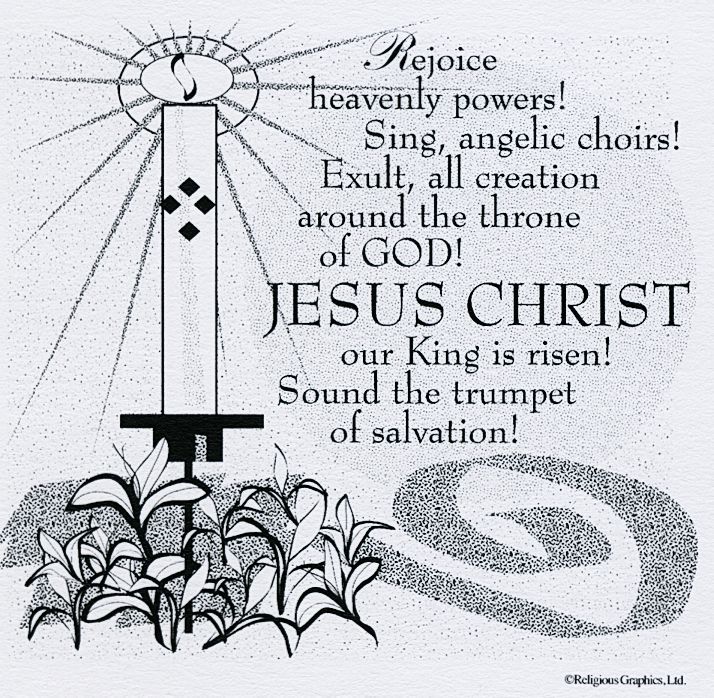                      SAT. VIGIL MASS   4:00PM                 	WEEKDAY MASS  7:45AM    RECONCILIATION     Saturday:  3:15 – 3:45PM          WEBPAGE:  www.strosechurchil.com                                                        EMAIL:   belpsros@outlook.com   FACEBOOK:  St. Rose Catholic Church – St. Rose, ILMASS WILL BE LIVE STREAMED ON OUR FACEBOOK PAGE SATURDAYS AT 4PM              	                                               SUNDAY COLLECTIONS: 	    Weekly Envelopes:	$2,872.00  	           Holy Thursday $25.00    Easter $175.00               Capital Improvement Fund:	$1,105.00                                                            	                          Sister Parish:	$     32.00INTENTIONS:                                                                                     		 MASSMon  7:45AM	Monday within the Octave of Easter					No MassTue   7:45AM Tuesday within the Octave of Easter					No Mass        Wed  7:45AM  Wednesday within the Octave of Easter					No Mass       Thur  7:45AM   Thursday within the Octave of Easter					No Mass       Fri    7:45AM   Friday within the Octave of Easter					No Mass        Sat   4:00PM   Vigil Second Sunday of Easter					Mary Louise Wilke                                  “        “            “					Cletus Henrichs                                  “        “            “	       William & Floriann Timmermann       Sun 10:00AM Second Sunday of Easter					For the Parish		        SERVERS: Sat 4PM Grayce Sturgeon, Ava Tisher, Landon Tebbe, Alaina Schrage                   Sun 10AM Bella Thole, Noah Schuette, Addison & Brianna Tebbe        READERS: Sat 4PM Brenda Niedzwiecki           Sun 10AM Pam Andrews      EUCHARISTIC MINISTERS: Sat 4PM Jean Tebbe                   Sun 10AM Jesse Tebbe     OFFERTORY:    Sat 4PM Wilke, Henrichs & Timmermann Families                          Sun 10AM Don Tebe, Rich Knebel, Mike Timmermann                               VOCATION CUP:  The next family to receive the Vocation Cup is the David Veizer Family.     EASTER MESSAGE FROM BISHOP MICHAEL MCGOVERN POSTED ON BULLETIN BOARD    MEALS ON WHEELS:    Anyone interested in delivering Meals on Wheels, please contact Ralph Bruggemann at    618-806-6730.                                   EASTER EGG HUNT THIS SUNDAY 11AM BEHIND CHURCHSYMPATHY:  Our sympathy to the family of Roger Henrichs.  Roger, who passed away recently,was the husband of Lorraine Henrichs and the father of Rodney (Angie) Henrichs, Yvonne (friend, Mark Swinney)Shaw, Gina (Scott) Kuhn, and Bryan (Emily) Henrichs.  He was the grandfather of Ashley (Ryan) Zurliene, Corynn & Carson Henrichs, Dylan, Austin, Kady & Kara Shaw, Tyler and Amanda Kuhn. He was the brother of Gervase “Gerp” (Dolores) Henrichs and the brother-in-law of Carleen (Carl) Rosen.  May Roger enjoy the reward of eternal life.  CONGRATULATIONS:  To Alyssa Koerkenmeier, who was voted the Belleville News-Democrat GirlsBasketball Player of the Year for 2022-2023!  .                                          ST. ROSE SCHOOL:  School Resumes Tuesday, Apr 11th.HAPPY ANNIVERSARY: Apr 12 Omar & Edith Rojas ’03	       Apr 13 Gary & Denise Vonder Haar ‘85                                      Apr 14 Ralph & Donna Tebbe ’78	       Apr 15 Edward & Agnes Schrage ‘72                                      Apr 15 Steven & Donna Tebbe ’83         Apr 16 David & Darla Brinker ‘82                                      Apr 16 Michael & Margaret Detmer ’68   Apr 16 Daniel & Sandy Tebbe ‘94                                      Apr 16 Lucas & Alyssa Wilke ‘16CONGRATULATIONS:  To Steve & Donna Tebbe who are celebrating 40 years of marriage. HAPPY BIRTHDAY:Apr 10 Eric Benhoff		Apr 12 Jacob Buehne	Apr 15 Joseph TebbeApr 10 Drew Buehne		Apr 12 Sherry Wiegmann	Apr 16 Henley Jo Buehne 4Apr 10 Debra Buehne		Apr 12 Asher Wiegmann 6	Apr 16 Kevin BurianApr 10 Mary Beth Faust	Apr 13 Brian Dulle	Apr 16 Timothy KochApr 10 Jolyn Huelsmann	Apr 13 Sarah Tebbe	Apr 16 Jeffrey McCrayApr 10 Colin Tebbe		Apr 14 Kim Kueper	Apr 16 Richard RothengassApr 10 Ethan Tebbe		Apr 14 Ashlyn Vonder Haar 19	Apr 16 Lidwina SchumacherApr 11 Stanley Essenpreis	Apr 15 Kelsie Buehne	Apr 11 Payton Jeckstadt 21	Apr 15 Chad TebbeVOCATIONS:      Hallelujah!!  He is Risen!  All our souls have been redeemed.  What a wonderful legacy!       We need to share this Redemption story with others – our Calling as Catholics.     This is what we commemorate through each celebration of the Eucharist which allows us to     receive our Lord in Holy Communion. We need to witness to this fact through our daily lives –     talking with our classmates, taking care of our spouses and children, engaging with our friends     and family, with our co-workers – in all we do!   This is our vocation - a Call to Holiness.   HAPPY EASTER: Our CRS Rice Bowl journey has ended.  Let us hold in our hearts our sisters and brothers in Honduras, the Philippines and Kenya and commit to share our Easter joy with people in our local community and around the world.  Don’t forget to turn in your CRS Rice Bowl by next Sunday or donate online at crsricebowl.org/donate.      BREESE KC’S “THRILL OF THE GRILL”: Sat, Apr 15th 11AM to 3PM  VIET NAM VETERANS OF AMERICA ALL YOU CAN EAT BREAKFAST: Sunday, Apr. 16th 8AM to 11:30AM at Germantown American Legion DAUGHTERS OF ST. PAUL VOCATIONAL DISCERNMENT RETREAT: May 26 – 28.in St. Louis.  If you are curious about a religious life and are a single Catholic woman between the ages of 18-30 contact Daughters of St. Paul at connect.pauline.org/vocation-events.ANNUAL “SPRING FARM BLESSING”:Wednesday, Apr 26th at 1PM at the Paul & Jan Blankenberger Farm located in Enfield IL.For more information, see bulletin board.  .             HAVE YOU REMEMBERED ST. ROSE PARISH IN YOUR ESTATE PLANNING?.